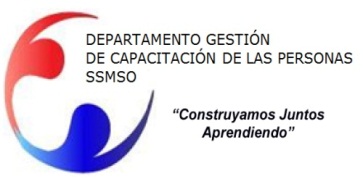 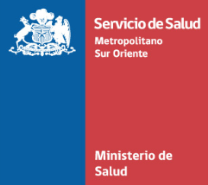 PROGRAMA CURSO  “Excel Intermedio”PÚBLICO OBJETIVO            : Esta capacitación está orientada a Funcionarios(as) de la red de Salud Metropolitano Sur Oriente.MODALIDAD                         : PresencialFECHAS DE EJECUCIÓN       : Según CalendarioLUGAR                                  : Dependencias del Departamento de Gestión de Capacitación de las personas de la  Dirección de Servicio de Salud Metropolitano Sur Oriente.OBJETIVOS DE LA ACTIVIDADEl objetivo de este curso es Capacitar en el uso de las herramientas avanzadas para desarrollar soluciones automatizadas en la planilla de cálculo Excel.RESULTADO ESPERADOAl finalizar la actividad el alumno estará en condiciones de diseñar su propia planilla de Cálculo, manejar libros, realizar cálculos sencillos, aplicar formato, gráficos.INSCRIPCIONES	    : Paola Villegas, Departamento de Gestión de Capacitación, pvillegaso@ssmso.clCONTENIDOS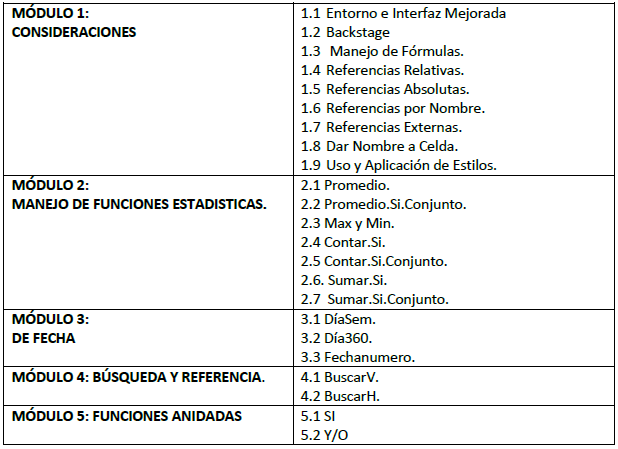 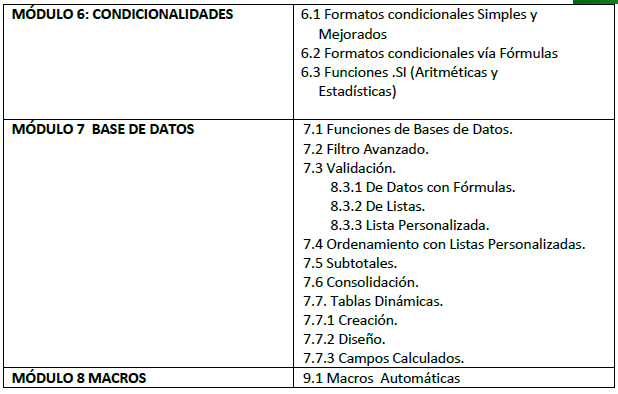 